lp.Nr inwentarzowyAutorRok wydanialp.Nr inwentarzowyTytułWydawca1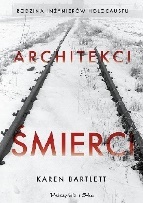 60432Bartlett, Karen2020.160432Architekci śmierci :Prószyński Media,2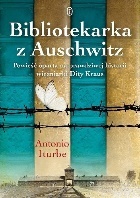 60435Iturbe, Antonio G.2020.260435Bibliotekarka z Auschwitz /Wydawnictwo Literackie,3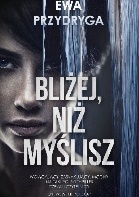 60436Przydryga, Ewa2020.360436Bliżej, niż myślisz /Warszawskie Wydawnictwo Muza,4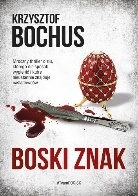 60437Bochus, Krzysztofcopyright 2020.460437Boski znak /Skarpa Warszawska,5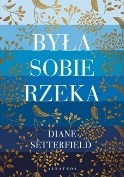 60439Setterfield, Diane2020.560439Była sobie rzeka /Albatros,6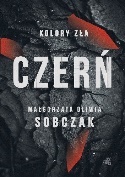 60442Sobczak, Małgorzata Oliwia2020.660442Czerń /Wydawnictwo W.A.B. - Grupa Wydawnicza Foksal,7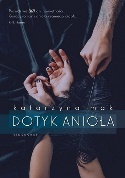 60445Mak, Katarzyna2020.760445Dotyk anioła /Videograf,8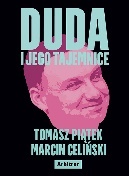 60446Duda i jego tajemnice /2020.860446Duda i jego tajemnice /Arbitror,9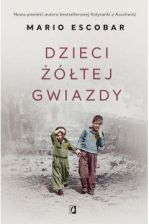 60447Escobar Golderos, Mario2020.960447Dzieci żółtej gwiazdy /Wydawnictwo Kobiece,10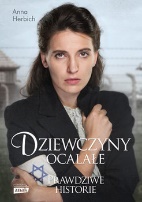 60448Herbich, Anna2020.1060448Dziewczyny ocalałe :Znak Horyzont,11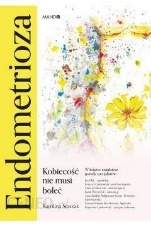 60450Staszak, Karolina© 2020.1160450Endometrioza :Mando,12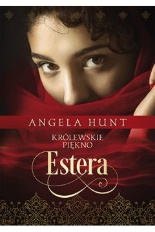 60451Hunt, Angela Elwell2020.1260451Estera :Między Słowami,13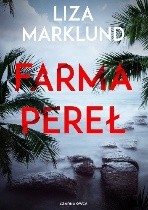 60453Marklund, Liza2020.1360453Farma pereł /Wydawnictwo Czarna Owca,14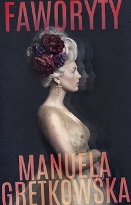 60454Gretkowska, Manuela2020.1460454Faworyty /Znak,15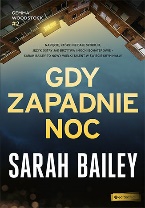 60456Bailey, Sarahcopyright 2020.1560456Gdy zapadnie noc /Helion,16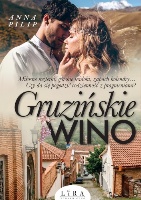 60457Pilip, Anna2020.1660457Gruzińskie wino /Wydawnictwo Lira,17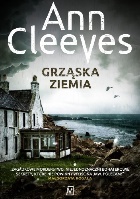 60458Cleeves, Anncopyright 2020.1760458Grząska ziemia /Czwarta Strona - Grupa Wydawnictwa Poznańskiego,18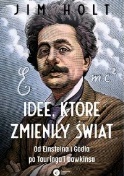 60459Holt, Jim2020.1860459Idee, które zmieniły świat :Copernicus Center Press,19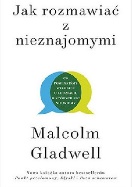 60461Gladwell, Malcolm2020.1960461Jak rozmawiać z nieznajomymi :Znak Litera Nova,20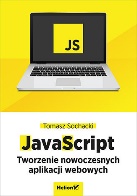 60463Sochacki, Tomaszcopyright 2020.2060463JavaScript :Helion,21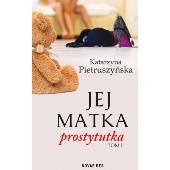 60464Pietruszyńska, Katarzynacopyright 2020.2160464Jej matka prostytutka :Novae Res,22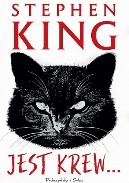 60465King, Stephen2020.2260465Jest krew... /Prószyński i S-ka - Prószyński Media,23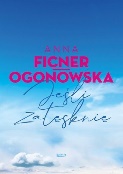 60466Ficner-Ogonowska, Anna2020.2360466Jeśli zatęsknię /Wydawnictwo Znak,24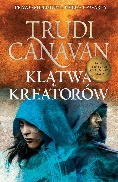 60469Canavan, Trudi2020.2460469Klątwa kreatorów /Galeria Książki,25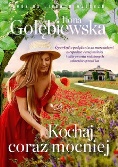 60471Gołębiewska, Ilona2020.2560471Kochaj coraz mocniej /Muza - Warszawskie Wydawnictwo Literackie,26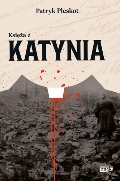 60476Pleskot, Patrykcopyright 2020.2660476Księża z Katynia /Znak Horyzont - Społeczny Instytut Wydawniczy Znak,27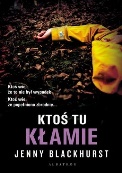 60477Blackhurst, Jenny2020.2760477Ktoś tu kłamie /Albatros,28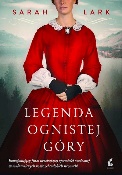 60479Gohl, Christiane2020.2860479Legenda ognistej góry /Wydawnictwo Sonia Draga,29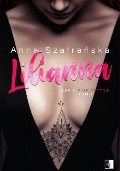 60480Szafrańska, Anna2020.2960480Lilianna /Wydawnictwo Niezwykłe,30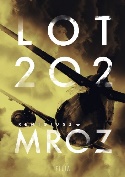 60481Mróz, Remigiuszcopyright 2020.3060481Lot 202 /Wydawnictwo Filia,31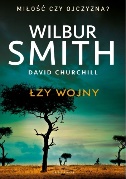 60482Smith,Wilbur A.2020.3160482Łzy wojny /Wydawnictwo Albatros,32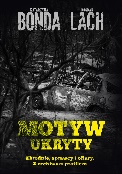 60488Bonda, Katarzyna2020.3260488Motyw ukryty :Muza,33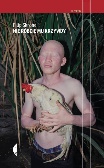 60494Skrońc, Filip2020.3360494Nie róbcie mu krzywdy /Wydawnictwo Czarne,34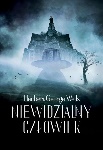 60495Wells, H. G.copyright 2020.3460495Niewidzialny człowiek /Zysk i S-ka Wydawnictwo,35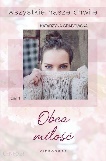 60496Grabowska, Katarzyna2020.3560496Obca miłość /Wydawnictwo Videograf,36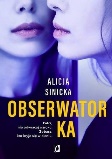 60497Sinicka, Alicja2020.3660497Obserwatorka /Wydawnictwo Kobiece,37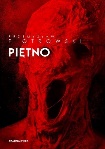 60498Piotrowski, Przemysław2020.3760498Piętno /Czarna Owca,38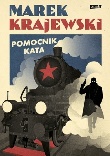 60501Krajewski, Marek2020.3860501Pomocnik kata /Znak,39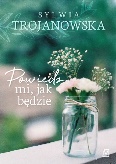 60502Trojanowska, Sylwia2020.3960502Powiedz mi, jak będzie /Czwarta Strona - Grupa Wydawnictwa Poznańskiego,40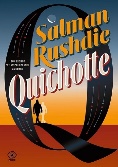 60504Rushdie, Salman2020.4060504Quichotte /Dom Wydawniczy Rebis,41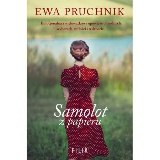 60505Pruchnik, Ewa2020.4160505Samolot z papieru /Wydawnictwo Filia,42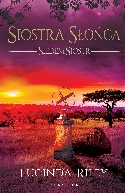 60506Riley, Lucinda2020.4260506Siostra słońca /Albatros,43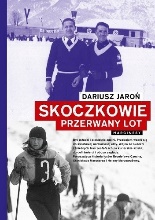 60507Jaroń, Dariusz2020.4360507Skoczkowie :Wydawnictwo Marginesy,44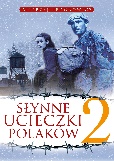 60508Fedorowicz, Andrzej2020.4460508Słynne ucieczki Polaków. 2 /Fronda PL,45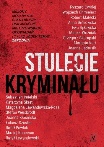 60511Stulecie kryminału /copyright 2020.4560511Stulecie kryminału /Czwarta Strona - Grupa Wydawnictwa Poznańskiego,46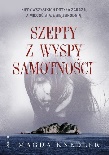 60512Knedler, Magdalena2020.4660512Szepty z wyspy samotności /Mando - Wydawnictwo WAM,47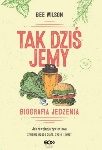 60514Wilson, Bee2020.4760514Tak dziś jemy :Wydawnictwo SQN,48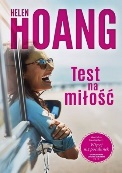 60516Hoang, Helen2020.4860516Test na miłość /Warszawskie Wydawnictwo Literackie,49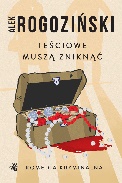 60517Rogoziński, Alek2020.4960517Teściowe muszą zniknąć /WAB - Grupa Wydawnicza Foksal,50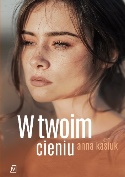 60520Kasiuk, Annacopyright 2020.5060520W twoim cieniu /Czwarta Strona - Grupa Wydawnictwa Poznańskiego,51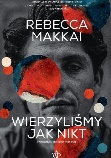 60521Makkai, Rebecca2020.5160521Wierzyliśmy jak nikt /Wydawnictwo Poznańskie,52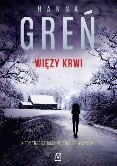 60522Greń, Hannacopyright 2020.5260522Więzy krwi /Czwarta Strona - Grupa Wydawnictwa Poznańskiego,53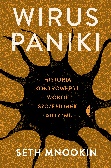 60523Mnookin, Seth2019.5360523Wirus paniki :Wydawnictwo Czarne,54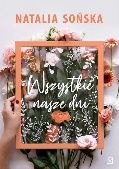 60526Sońska, Natalia2020.5460526Wszystkie nasze dni /Czwarta Strona - Grupa Wydawnictwa Poznańskiego,55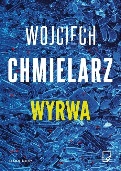 60527Chmielarz, Wojciech2020.5560527Wyrwa /Marginesy,56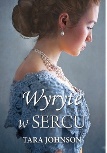 60528Johnson, Tara2020.5660528Wyryte w sercu /Dreams Wydawnictwo Lidia Miś-Nowak,57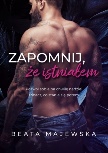 60531Majewska, Beatacopyright 2020.5760531Zapomnij, że istniałem /Jaguar,58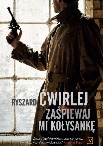 60532Ćwirlej, Ryszardcopyright 2020.5860532Zaśpiewaj mi kołysankę /Czwarta Strona - Grupa Wydawnictwa Poznańskiego,59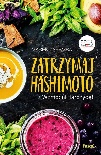 60533Zaremba, Marek2017.5960533Zatrzymaj Hashimoto :Wydawnictwo Pascal,60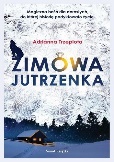 60535Trzepiota, Adrianna2019.6060535Zimowa Jutrzenka /Świat Książki,61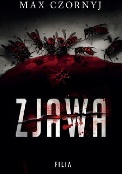 60536Czornyj, Maksymilian2020.6160536Zjawa /Wydawnictwo Filia,62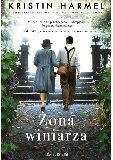 60538Harmel, Kristin2020.6260538Żona winiarza /Świat Książki,